社團法人台灣愛克曼兒童及青少年體驗學習協會初階培訓~ACE引導員自我突破訓練☆ 主辦單位 ：社團法人台灣愛克曼兒童及青少年體驗學習協會★ 時     間：109年5月16-17日 (週六、日，兩天)　09：00-17：00☆ 地     點：高雄市探索體驗學園(高雄市彌陀區中正南路22號，台17線207K)★ 對     象：歡迎諮商師、輔導老師、社工、社工師、學生或對兒少服務、體驗教育工作有興趣者 皆可報名!☆ 費     用：2400元（含活動費用、住宿、餐費、保險）★ 報名方式：網址:              (線上報名後，來電確認並於三日內匯款)☆ 繳費方式：郵局：(700)高雄民壯郵局 局號帳號：004161-2-034140-1 戶名：社團法人台灣愛克曼兒童及青少年體驗學習協會 ★ 聯絡資訊：07-6103777 或 0922982823  吳蘋蓁☆ 帶領講師：徐仲欣(講師)、愛克曼協會團隊★ 內容介紹：兩天的體驗活動，從理論與實務中經歷體驗教育的奧妙，也透過個人親身體驗中反思與學習，漸進地引導獲得更深入和更複雜的學習經驗成長。附件一初階培訓~ACE引導員自我突破訓練身體狀況調查表附件二愛克曼體驗學習初階培訓　　　　　 自我突破訓練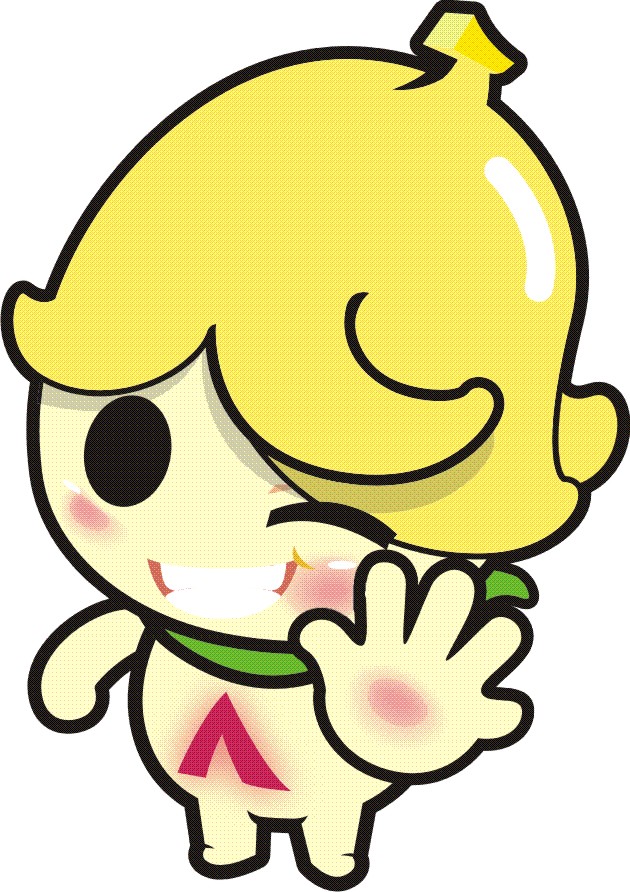 行前通知單親愛的伙伴：歡迎您參加此次活動，希望透過親身的多元體驗活動，鼓勵伙伴打破自我設限、拓展人際、團隊互助、愛惜生命…等等，學習誠信、負責和勇氣的態度，運用課程中所獲致的經驗與省思，提升自信心尋找自我優勢及機會來幫助自己克服困難，將經驗運用於生活！使自己在生命的歷程中自助助人，讓伙伴們在互助的過程中學習適宜的社會行為，並引導自己敞開心胸，以協助其累積人力資本，提高學習力。勇敢追求並實現屬於自己的夢想。 以下注意事項，敬請配合辦理：報到時間、地點：109年05月16日 (六) 08:30-09:00「高雄市探索體驗學園」活動時間、地點：109年05月16-17日 (六、日) 高雄市探索體驗學園(高雄市彌陀區中正南路22號)個人必需攜帶物品：　　      □健保卡  □水壺  □雨具  □薄外套(戶外請注意防蚊防晒)□換洗衣物至少1套(務必穿著長褲,運動褲為佳)
□盥洗用具(沐浴乳、洗髮精、毛巾、牙膏、牙刷)　 □拖鞋(盥洗時使用)其它私人物品：個人藥物、防蚊液、遮陽帽、防曬油、個人環保餐具、衛生用品。勿攜帶物品：貴重物品、電動玩具、漫畫書、隨身聽。活動聯絡資訊：愛克曼工作人員 吳蘋蓁07-6103777、0922982823其他注意事項：這兩天的活動會有體力上的消耗，前天請早點就寢，活動當天務必吃早餐。為確保安全，活動中禁止穿著涼鞋或拖鞋，請一律穿著容易活動的衣服及鞋子。活動期間請遵守各項活動及安全事項規定。因高雄市探索體驗學園為自然生態豐富的場地，容易有蚊蟲，建議可加強防蚊及穿著長袖衣褲。05/16-05/17自我突破訓練  day1自我突破訓練  day1自我突破訓練day2自我突破訓練day2自我突破訓練day2時間活動主題活動內容活動主題活動內容活動內容-09:00相見歡報到暖身、暖心暖身、暖心早餐09:00-12:00當我們同在一起目標設定平面活動做中學、玩中學2中低空繩索挑戰中低空繩索挑戰13:30-17:00做中學、玩中學1中低空繩索挑戰高空挑戰經驗統整高空挑戰反思與回饋高空挑戰反思與回饋19:00-21:00夜間課程經驗統整繩索裝備認識反思與回繢-賦歸--賦歸--賦歸-備註：活動內容依實際狀況調整。備註：活動內容依實際狀況調整。備註：活動內容依實際狀況調整。備註：活動內容依實際狀況調整。備註：活動內容依實際狀況調整。備註：活動內容依實際狀況調整。 第一部份 基本資料區 第一部份 基本資料區 第一部份 基本資料區 第一部份 基本資料區 第一部份 基本資料區 第一部份 基本資料區 第一部份 基本資料區 第一部份 基本資料區姓名出生日期　　年　　月　　日　　年　　月　　日　　年　　月　　日血型緊急連絡人關係電話(日) 　　　 　(夜)(日) 　　　 　(夜)(日) 　　　 　(夜)第二部份 醫療用藥紀錄第二部份 醫療用藥紀錄第二部份 醫療用藥紀錄第二部份 醫療用藥紀錄第二部份 醫療用藥紀錄第二部份 醫療用藥紀錄第二部份 醫療用藥紀錄第二部份 醫療用藥紀錄健康狀況□良好   □尚可   □其它：　　　　　　　　　　　　　　　　　　　　　　　 (若有特殊疾病或過敏請詳細說明並自備藥物)□良好   □尚可   □其它：　　　　　　　　　　　　　　　　　　　　　　　 (若有特殊疾病或過敏請詳細說明並自備藥物)□良好   □尚可   □其它：　　　　　　　　　　　　　　　　　　　　　　　 (若有特殊疾病或過敏請詳細說明並自備藥物)□良好   □尚可   □其它：　　　　　　　　　　　　　　　　　　　　　　　 (若有特殊疾病或過敏請詳細說明並自備藥物)□良好   □尚可   □其它：　　　　　　　　　　　　　　　　　　　　　　　 (若有特殊疾病或過敏請詳細說明並自備藥物)□良好   □尚可   □其它：　　　　　　　　　　　　　　　　　　　　　　　 (若有特殊疾病或過敏請詳細說明並自備藥物)□良好   □尚可   □其它：　　　　　　　　　　　　　　　　　　　　　　　 (若有特殊疾病或過敏請詳細說明並自備藥物)1.請問您現在有服藥嗎？ □否□是：　1.請問您現在有服藥嗎？ □否□是：　1.請問您現在有服藥嗎？ □否□是：　1.請問您現在有服藥嗎？ □否□是：　1.請問您現在有服藥嗎？ □否□是：　1.請問您現在有服藥嗎？ □否□是：　1.請問您現在有服藥嗎？ □否□是：　1.請問您現在有服藥嗎？ □否□是：　2.您有任何過敏症狀、藥物反應或是其他的用藥限制嗎？ □否 □是：2.您有任何過敏症狀、藥物反應或是其他的用藥限制嗎？ □否 □是：2.您有任何過敏症狀、藥物反應或是其他的用藥限制嗎？ □否 □是：2.您有任何過敏症狀、藥物反應或是其他的用藥限制嗎？ □否 □是：2.您有任何過敏症狀、藥物反應或是其他的用藥限制嗎？ □否 □是：2.您有任何過敏症狀、藥物反應或是其他的用藥限制嗎？ □否 □是：2.您有任何過敏症狀、藥物反應或是其他的用藥限制嗎？ □否 □是：2.您有任何過敏症狀、藥物反應或是其他的用藥限制嗎？ □否 □是：3.過去這幾年來你有動過重大手術嗎？ □否 □是：4.請問您現在仍在手術後的後續追蹤療養嗎？ □否 □是：3.過去這幾年來你有動過重大手術嗎？ □否 □是：4.請問您現在仍在手術後的後續追蹤療養嗎？ □否 □是：3.過去這幾年來你有動過重大手術嗎？ □否 □是：4.請問您現在仍在手術後的後續追蹤療養嗎？ □否 □是：3.過去這幾年來你有動過重大手術嗎？ □否 □是：4.請問您現在仍在手術後的後續追蹤療養嗎？ □否 □是：3.過去這幾年來你有動過重大手術嗎？ □否 □是：4.請問您現在仍在手術後的後續追蹤療養嗎？ □否 □是：3.過去這幾年來你有動過重大手術嗎？ □否 □是：4.請問您現在仍在手術後的後續追蹤療養嗎？ □否 □是：3.過去這幾年來你有動過重大手術嗎？ □否 □是：4.請問您現在仍在手術後的後續追蹤療養嗎？ □否 □是：3.過去這幾年來你有動過重大手術嗎？ □否 □是：4.請問您現在仍在手術後的後續追蹤療養嗎？ □否 □是：5.請問您過去是否有下列疾病?□否□是□心臟病  □心肌衰竭  □血壓過高或高血壓  □胸痛或胸悶  □中風　□氣喘  □癲癇□心悸  □心跳有雜音  □任何不能從事較費力活動的病症  □其他身心狀況＊如果上述疾病您有任何一項打勾的話，請提供其他的訊息：5.請問您過去是否有下列疾病?□否□是□心臟病  □心肌衰竭  □血壓過高或高血壓  □胸痛或胸悶  □中風　□氣喘  □癲癇□心悸  □心跳有雜音  □任何不能從事較費力活動的病症  □其他身心狀況＊如果上述疾病您有任何一項打勾的話，請提供其他的訊息：5.請問您過去是否有下列疾病?□否□是□心臟病  □心肌衰竭  □血壓過高或高血壓  □胸痛或胸悶  □中風　□氣喘  □癲癇□心悸  □心跳有雜音  □任何不能從事較費力活動的病症  □其他身心狀況＊如果上述疾病您有任何一項打勾的話，請提供其他的訊息：5.請問您過去是否有下列疾病?□否□是□心臟病  □心肌衰竭  □血壓過高或高血壓  □胸痛或胸悶  □中風　□氣喘  □癲癇□心悸  □心跳有雜音  □任何不能從事較費力活動的病症  □其他身心狀況＊如果上述疾病您有任何一項打勾的話，請提供其他的訊息：5.請問您過去是否有下列疾病?□否□是□心臟病  □心肌衰竭  □血壓過高或高血壓  □胸痛或胸悶  □中風　□氣喘  □癲癇□心悸  □心跳有雜音  □任何不能從事較費力活動的病症  □其他身心狀況＊如果上述疾病您有任何一項打勾的話，請提供其他的訊息：5.請問您過去是否有下列疾病?□否□是□心臟病  □心肌衰竭  □血壓過高或高血壓  □胸痛或胸悶  □中風　□氣喘  □癲癇□心悸  □心跳有雜音  □任何不能從事較費力活動的病症  □其他身心狀況＊如果上述疾病您有任何一項打勾的話，請提供其他的訊息：5.請問您過去是否有下列疾病?□否□是□心臟病  □心肌衰竭  □血壓過高或高血壓  □胸痛或胸悶  □中風　□氣喘  □癲癇□心悸  □心跳有雜音  □任何不能從事較費力活動的病症  □其他身心狀況＊如果上述疾病您有任何一項打勾的話，請提供其他的訊息：5.請問您過去是否有下列疾病?□否□是□心臟病  □心肌衰竭  □血壓過高或高血壓  □胸痛或胸悶  □中風　□氣喘  □癲癇□心悸  □心跳有雜音  □任何不能從事較費力活動的病症  □其他身心狀況＊如果上述疾病您有任何一項打勾的話，請提供其他的訊息：6. 請列出其它我們需要注意的事項：6. 請列出其它我們需要注意的事項：6. 請列出其它我們需要注意的事項：6. 請列出其它我們需要注意的事項：6. 請列出其它我們需要注意的事項：6. 請列出其它我們需要注意的事項：6. 請列出其它我們需要注意的事項：6. 請列出其它我們需要注意的事項：第三部分 參與者聲明 第三部分 參與者聲明 第三部分 參與者聲明 第三部分 參與者聲明 第三部分 參與者聲明 第三部分 參與者聲明 第三部分 參與者聲明 第三部分 參與者聲明 我清楚知道參加本會活動有機會發生嚴重的傷害、甚至死亡的風險，以上所提供的這些醫藥訊息是可信任、正確且完整的。我瞭解若我對這些訊息有所隱瞞，我願意放棄所有法律上追訴權力。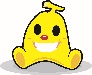 參與者簽名：                           今天的日期：　　　　　　　　　我清楚知道參加本會活動有機會發生嚴重的傷害、甚至死亡的風險，以上所提供的這些醫藥訊息是可信任、正確且完整的。我瞭解若我對這些訊息有所隱瞞，我願意放棄所有法律上追訴權力。參與者簽名：                           今天的日期：　　　　　　　　　我清楚知道參加本會活動有機會發生嚴重的傷害、甚至死亡的風險，以上所提供的這些醫藥訊息是可信任、正確且完整的。我瞭解若我對這些訊息有所隱瞞，我願意放棄所有法律上追訴權力。參與者簽名：                           今天的日期：　　　　　　　　　我清楚知道參加本會活動有機會發生嚴重的傷害、甚至死亡的風險，以上所提供的這些醫藥訊息是可信任、正確且完整的。我瞭解若我對這些訊息有所隱瞞，我願意放棄所有法律上追訴權力。參與者簽名：                           今天的日期：　　　　　　　　　我清楚知道參加本會活動有機會發生嚴重的傷害、甚至死亡的風險，以上所提供的這些醫藥訊息是可信任、正確且完整的。我瞭解若我對這些訊息有所隱瞞，我願意放棄所有法律上追訴權力。參與者簽名：                           今天的日期：　　　　　　　　　我清楚知道參加本會活動有機會發生嚴重的傷害、甚至死亡的風險，以上所提供的這些醫藥訊息是可信任、正確且完整的。我瞭解若我對這些訊息有所隱瞞，我願意放棄所有法律上追訴權力。參與者簽名：                           今天的日期：　　　　　　　　　我清楚知道參加本會活動有機會發生嚴重的傷害、甚至死亡的風險，以上所提供的這些醫藥訊息是可信任、正確且完整的。我瞭解若我對這些訊息有所隱瞞，我願意放棄所有法律上追訴權力。參與者簽名：                           今天的日期：　　　　　　　　　我清楚知道參加本會活動有機會發生嚴重的傷害、甚至死亡的風險，以上所提供的這些醫藥訊息是可信任、正確且完整的。我瞭解若我對這些訊息有所隱瞞，我願意放棄所有法律上追訴權力。參與者簽名：                           今天的日期：　　　　　　　　　